Kleinraumventilator ECA 9-1Verpackungseinheit: 1 StückSortiment: 
Artikelnummer: 080031Hersteller: MAICO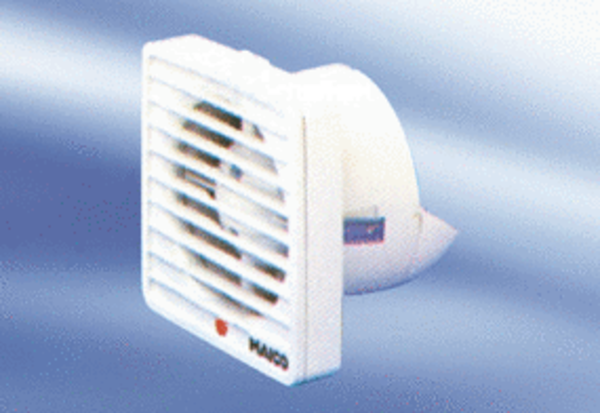 